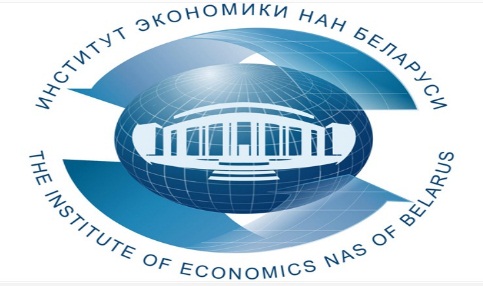 Институт экономики НАН Беларуси приглашает принять участие руководителей и специалистов 30 мая 2024 года  в  ОНЛАЙН-СЕМИНАРЕ 	«Актуальные вопросы антикоррупционной работы в организации. Обновленный закон и стратегия борьбы с коррупцией»       В ходе онлайн-семинара будут рассмотрены следующие вопросы»:1. Организация борьбы с коррупцией в Республике Беларусь.Коррупция как социально-правовое явление. Формула коррупции. 1.2. Обзор новелл Закона о борьбе с коррупции (в ред. от 30.12.2022) и других антикоррупционных НПА. Ключевые положения Стратегии борьбы с коррупцией, принятой 23.12.2022. 1.3. Система мер противодействия коррупции в Республике Беларусь.1.4. Субъекты противодействия коррупции. 1.5. Общественный контроль в сфере борьбы с коррупцией.2. Коррупционные правонарушения и преступления. 2.1. Субъекты правонарушений и преступлений коррупционной направленности. Понятие и признаки государственного должностного лица (ГДЛ) и приравненного к нему (ПГДЛ). Примеры. 2.2. Характеристика и примеры правонарушений коррупционной направленности. Различия между правонарушениями, создающим условия для коррупции, и коррупционными правонарушениями. 2.3. Ограничения и запреты. Использование госимущества. Новеллы Закона и постановления Совмина, принятые в его развитие (в т.ч. от 05.05.2023 № 373). Что нужно знать, чтобы не нарушать.2.4. Получение, вручение, сдача, учет и хранение подарков: новеллы Закона и постановления Совмина от 02.05.2023 № 289. Критерии разграничения подарка и взятки.2.5. Общая характеристика состояния коррупции в Республике Беларусь.3. Ответственность за нарушения антикоррупционного законодательства.3.1. Виды ответственности за нарушения антикоррупционного законодательства.3.2. Примеры прокурорско-судебной практики привлечения к ответственности за нарушения антикоррупционного законодательства. 4. Антикоррупционная политика организации: рекомендации по разработке ЛПА. 4.1. Основы антикоррупционной деятельности в организации, особенности ее координации и регламентации в ЛПНА с учетом новелл Закона о борьбе с коррупцией. 4.2. Обязанность юридических лиц по недопущению коррупции в своей деятельности и их ответственность (на примерах).4.3. Уточенные Законом обязанности руководителя.4.4. Требования к составлению антикоррупционных обязательств (на примерах).4.5. Новые условия взаимодействия госорганов и иных организаций.4.6. Особенности управления конфликтом интересом и закрепления порядка его предотвращения и урегулирования.5. Организация работы комиссии по противодействию коррупции (планирование мероприятий, проблемные вопросы, типичные ошибки и направления совершенствования).6. Прогрессивный опыт антикоррупционной работы в организациях. 6.1. Современные методы минимизации коррупционных рисков.6.2. Антикоррупционный комплаенс.6.3. Международный и национальный стандарты системы менеджмента борьбы со взяточничеством. 7. Тренинг: решения ситуационных задач. Дискуссия. Ответы на вопросы.По окончании всем участникам на e-mail будут высланы материалы семинара.Лектор: Трипузова Антонина Антоновна, юрист, экономист-менеджер, старший советник юстиции в отставке (полковник), Почетный работник органов прокуратуры, заведующий сектором правового обеспечения социально-экономического развития Института экономики НАН Беларуси.	Стоимость участия одного слушателя в онлайн-семинаре – 82,50 рублей (в том числе НДС по ставке 20% - 13,75 рублей).По окончании выдается документ - сертификат об обучении государственного образца. Возможно корпоративное обучение для сотрудников организации!Для участия в онлайн-семинаре необходимо предварительно оформить (заполнить, подписать и поставить печать) три экземпляра договора и акта приемки оказанных услуг (образцы договора, акта и заявки можно скачать по адресу http://economics.basnet.by в разделе «семинары и конференции») и выслать в институт почтой, а также предварительно оплатить услуги по проведению онлайн-семинара. После оплаты и за день до проведения онлайн-семинара на e-mail, указанный в заявке, будет отправлена персональная ссылка для входа на семинар. Подключение к онлайн-семинару осуществляется в режиме реального времени с использованием платформы Zoom.В заявке Фамилию Имя Отчество писать на двух языках - русском и белорусском!!!Заявки на обучение просим присылать по факсу: (017) 378-27-30,              E-mail: seminar@eсonomics.basnet.by. Телефон для справок:  (017) 378-27-30, +375297095653.     Регистрация участников проводится в день проведения онлайн-семинара с 09.00 до 09.30. Начало в 09.30. Окончание в 13.30.Вилейко Людмила Павловна 3782730; +373297095653